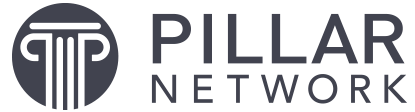 Church Planter Assessment FormName of Candidate:						Date:Name of Candidate’s wife and children:Highest level of education the candidate has received:Name of Evaluator:				 		Position of Evaluator:This form will provide an assessment for church planters desiring to partner with the North American Church Planting Foundation (NACPF). Please answer the following to the best of your knowledge.1. Describe how long you have known the candidate and your relationship to him.2. Describe evidence of saving grace in the candidate’s life.3. Describe the candidate’s current walk with Christ.4. Describe the candidate’s involvement in his local church (areas of service,    leadership, etc.). Have you seen him in the context of shepherding others?5. Describe the candidates calling toward church planting. 6. Describe the equipping that has taken place to prepare this candidate for church planting.7. Describe any mentoring that has taken place to prepare the candidate for pastoral ministry.8. Explain whether you believe this person is qualified to become an elder in a local church according to character qualifications listed in 1 Timothy 3:1-7 and Titus 1:6-9. Discuss each area and include areas that need improvement.	a. Above reproach:	b. Faithful to his wife:	c. Spiritual leader of his home:	d. Has self-control and is not enslaved to any sinful habits (pornography, alcohol,	    gambling, etc.):	e. Displays patience, kindness towards others and does not display anger:	f. Uses sound judgment:	g. Communicates with grace: 	h. Money is not an idol in his life and he is not bound to financial debt:	i. Able to teach sound doctrine and refute false doctrine:	j. Displays hospitality to those outside of the church:	k. Is respected in his workplace and neighborhood:	j. Is there anything in his past that disqualifies him to be an elder: __ No __ Yes	j. Is he qualified to be an elder?  ____ Yes   ____ Not Yet   ___ No 9. What training and experience has the candidate had in the area of biblical counseling and conflict resolution?10.  What training and experience has the candidate had in the area of preaching/teaching?11. What are the personality strengths of this candidate?12. What are the personality weaknesses of this candidate?13. Describe the candidate’s marriage and his wife’s commitment towards church planting.14. What types of equipping/mentoring has the candidate’s wife undergone?15. Describe the leadership ability of this candidate.16. Describe the candidate’s ability to share his faith and make disciples.17. On a church planting team, what role do you think this candidate would be best suited for and why (lead planter, worship leader, administration, working with children, youth, etc.)18. Describe how this candidate and his wife will function on a church planting team?19. What further training/equipping is needed before this candidate is sent to plant?20. Is your church willing to commission this church planter and support he and his      family (prayer, financial, mission trips, etc.).Any other comments you would like to make?Thank you for taking the time to fill out this reference and for investing in North American Church Planting.